Муниципальное бюджетное общеобразовательное учреждение«Средняя общеобразовательная школа № 3»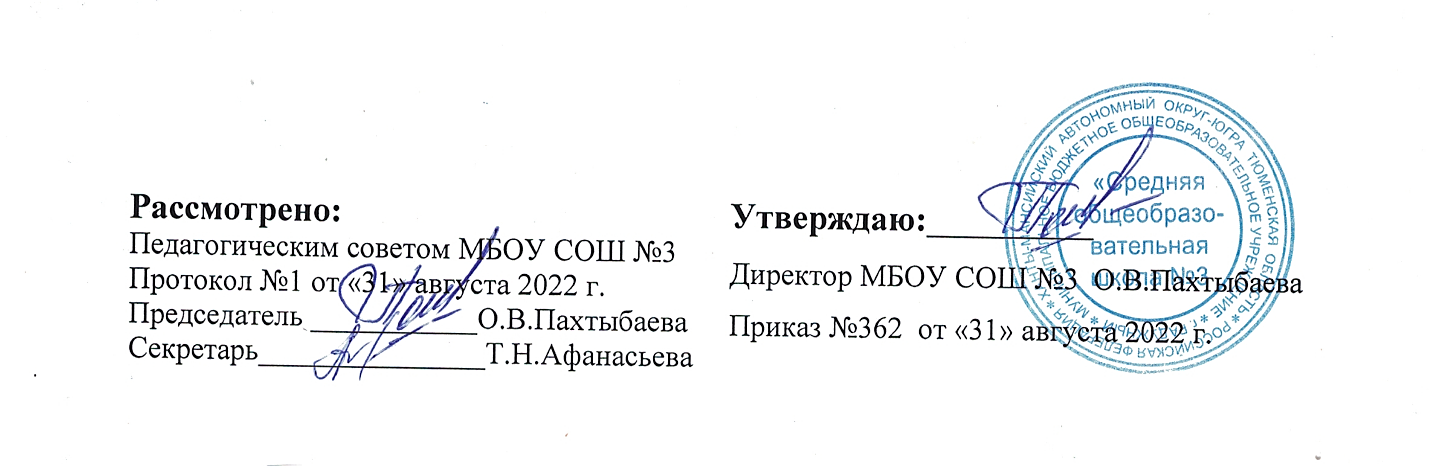 Рабочая  программаучебного предмета«Основы безопасности жизнедеятельности»Для 9 классана 2022-2023 учебный год.Программа рассчитана на  34 часа, 1 час в неделюг. РадужныйПояснительная запискаРабочая программа по предмету «Основы безопасности жизнедеятельности» (далее – ОБЖ)»  для  9 класса является компонентом основной образовательной программы основного общего образования школы, составлена на основе следующих нормативно-правовых документов: Федерального  государственного  образовательного   стандарта  основного общего образования, приказ  Минпросвещения России от 31.05.2021 № 287;«Программой общеобразовательных учреждений. А.Т. Смирнов, Б.О. Хренников. Основы безопасности жизнедеятельности. Комплексная программа. 5-11 классы». М.: Просвещение;учебником - Смирнов А.Т., Хренников Б.О. / Под ред. Смирнова А.Т. Основы безопасности жизнедеятельности. 9 класс. – Москва: Издательство  Просвещение, 2019;Основной образовательной программы основного общего образования МБОУ СОШ №3;Программа «Русский язык» является компонентом ООП ООО МБОУ СОШ № 3, является средством фиксации содержания образования, планируемых результатов, системы оценки по  ОБЖ в 9 классе. Программа курса «Основы безопасности и жизнедеятельности» для 9  класса,  разработана в соответствии с требованиями Федеральных законов «О защите населения и территорий от чрезвычайных ситуаций природного и техногенного характера», «Об охране окружающей природной среды», «О пожарной охране», «О гражданской обороне» и Постановления Правительства Российской Федерации от 16 января 1995 года № 738 «О порядке подготовки населения в области защиты от чрезвычайных ситуаций».	Программа полностью реализует требования образовательного стандарта «Безопасность жизнедеятельности», который обеспечивает овладение учащимися минимума знаний в чрезвычайных ситуациях. Она включает все темы, предусмотренные программой учебного курса. Изменений в авторскую образовательную программу под общей редакцией А.Т. Смирнова (программа по курсу «Основы безопасности жизнедеятельности» для 5-11 классов общеобразовательных учреждений) не внесено.Содержание предмета ОБЖСтруктурно программа курса состоит из  трех основных разделов: безопасность человека в опасных и чрезвычайных ситуациях, основы медицинских знаний, основы здорового образа жизни. Актуальность данной программы обусловлена тем, что в последнее время очевидна тенденция к  ухудшению состояния здоровья населения России, а современную школу стали называть «школой болезней».Изучение курса, позволяет обучающимся получить систематизированное представление о личном здоровье, здоровом образе жизни, здоровье населения, об опасностях, о прогнозировании опасных ситуаций, оценке влияния их последствий на здоровье и жизнь человека и выработке алгоритма безопасного поведения с учетом своих возможностей.Содержание курса включает теорию здорового образа жизни, защиты человека в различных ситуациях, первой медицинской помощи, а также практические занятия по оказанию первой медицинской помощи, правилам поведения в экстремальных ситуациях (через решение ситуационных задач, практических навыков эвакуации, занятий в игровой форме, изучение в реальной обстановке возможных в повседневной жизни опасных ситуаций).Планируемые предметные результатыИзучение предметной области «Основы безопасности жизнедеятельности» обеспечивает: 1) формирование современной культуры безопасности жизнедеятельности на основе понимания необходимости защиты личности, общества и государства посредством осознания значимости безопасного поведения в условиях чрезвычайных ситуаций природного, техногенного и социального характера;2) формирование убеждения в необходимости безопасного и здорового образа жизни;3) понимание личной и общественной значимости современной культуры безопасности жизнедеятельности;4) понимание роли государства и действующего законодательства в обеспечении национальной безопасности и защиты населения от опасных и чрезвычайных ситуаций природного, техногенного и социального характера, в том числе от экстремизма и терроризма;5) понимание необходимости подготовки граждан к защите Отечества;6) формирование установки на здоровый образ жизни, исключающий употребление алкоголя, наркотиков, курение и нанесение иного вреда здоровью;7) формирование антиэкстремистской и антитеррористической личностной позиции;8) понимание необходимости сохранения природы и окружающей среды для полноценной жизни человека;9) знание основных опасных и чрезвычайных ситуаций природного, техногенного и социального характера, включая экстремизм и терроризм, и их последствий для личности, общества и государства;10) знание и умение применять меры безопасности и правила поведения в условиях опасных и чрезвычайных ситуаций;11) умение оказать первую помощь пострадавшим;12) умение предвидеть возникновение опасных ситуаций по характерным признакам их проявления, а также на основе информации, получаемой из различных источников, готовность проявлять предосторожность в ситуациях неопределенности;13) умение принимать обоснованные решения в конкретной опасной ситуации с учётом реально складывающейся обстановки и индивидуальных возможностей;14) овладение основами экологического проектирования безопасной жизнедеятельности с учетом природных, техногенных и социальных рисков на территории проживания.Планируемые предметные результаты по темамОсновы комплексной безопасностиВыпускник на уровне основного общего образования научится:• классифицировать и описывать потенциально опасные бытовые ситуации и объекты экономики, расположенные в районе проживания; чрезвычайные ситуации природного и техногенного характера, наиболее вероятные для региона проживания;• анализировать и характеризовать причины возникновения различных опасных ситуаций в повседневной жизни и их последствия, в том числе возможные причины и последствия пожаров, дорожно-транспортных происшествий (ДТП), загрязнения окружающей природной среды, чрезвычайных ситуаций природного и техногенного характера;• выявлять и характеризовать роль и влияние человеческого фактора в возникновении опасных ситуаций, обосновывать необходимость повышения уровня культуры безопасности жизнедеятельности населения страны в современных условиях;• формировать модель личного безопасного поведения по соблюдению правил пожарной безопасности в повседневной жизни; по поведению на дорогах в качестве пешехода, пассажира и водителя велосипеда, по минимизации отрицательного влияния на здоровье неблагоприятной окружающей среды;• разрабатывать личный план по охране окружающей природной среды в местах проживания; план самостоятельной подготовки к активному отдыху на природе и обеспечению безопасности отдыха; план безопасного поведения в условиях чрезвычайных ситуаций с учётом особенностей обстановки в регионе;• руководствоваться рекомендациями специалистов в области безопасности по правилам безопасного поведения в условиях чрезвычайных ситуаций природного и техногенного характера.Выпускник на уровне основного общего образования получит возможность научиться:• прогнозировать возможность возникновения опасных и чрезвычайных ситуаций по их характерным признакам;Защита населения Российской Федерации от чрезвычайных ситуацийУчащийся научится:• характеризовать в общих чертах организационные основы по защите населения Российской Федерации от чрезвычайных ситуаций мирного и военного времени; объяснять необходимость подготовки граждан к защите Отечества; устанавливать взаимосвязь между нравственной и патриотической проекцией личности и необходимостью обороны государства от внешних врагов;• характеризовать РСЧС: классифицировать основные задачи, которые решает РСЧС по защите населения страны от чрезвычайных ситуаций природного и техногенного характера; обосновывать предназначение функциональных и территориальных подсистем РСЧС; характеризовать силы и средства, которыми располагает РСЧС для защиты населения страны от чрезвычайных ситуаций природного и техногенного характера;• описывать существующую систему оповещения населения при угрозе возникновения чрезвычайной ситуации;• анализировать основные мероприятия, которые проводятся при аварийно-спасательных работах в очагах поражения;• описывать основные мероприятия, которые проводятся при выполнении неотложных работ;• моделировать свои действия по сигналам оповещения о чрезвычайных ситуациях в районе проживания при нахождении в школе, на улице, в общественном месте (в театре, библиотеке и др.), дома.Учащийся получит возможность научиться:• формировать основные задачи, стоящие перед образовательным учреждением, по защите учащихся и персонала от последствий чрезвычайных ситуаций мирного и военного времени;• обсуждать тему «Ключевая роль МЧС России в формировании культуры безопасности жизнедеятельности у населения Российской Федерации»;Основы противодействия терроризму и экстремизму в Российской ФедерацииУчащийся научится: • негативно относиться к любым видам террористической и экстремистской деятельности;• характеризовать терроризм и экстремизм как социальное явление, представляющее серьёзную угрозу личности, обществу и национальной безопасности России;• воспитывать у себя личные убеждения и качества, которые способствуют формированию антитеррористического поведения и антиэкстремистского мышления;• характеризовать основные меры уголовной ответственности за участие в террористической и экстремистской деятельности;• моделировать последовательность своих действий при угрозе террористического акта.Учащийся получит возможность научиться:• формировать личные убеждения, способствующие профилактике вовлечения в террористическую деятельность;• формировать индивидуальные качества, способствующие противодействию экстремизму и терроризму;• использовать знания о здоровом образе жизни, социальных нормах и законодательстве для выработки осознанного негативного отношения к любым видам нарушений общественного порядка, употреблению алкоголя и наркотиков, а также к любым видам экстремистской и террористической деятельности.Основы медицинских знаний и здорового образа жизниОсновы здорового образа жизниУчащийся научится:• характеризовать здоровый образ жизни и его основные составляющие как индивидуальную систему поведения человека в повседневной жизни, обеспечивающую совершенствование его духовных и физических качеств; использовать знания о здоровье и здоровом образе жизни как средство физического совершенствования;• анализировать состояние личного здоровья и принимать меры по его сохранению, соблюдать нормы и правила здорового образа жизни для сохранения и укрепления личного здоровья;• классифицировать знания об основных факторах, разрушающих здоровье; характеризовать факторы, потенциально опасные для здоровья (вредные привычки, ранние половые связи и др.), и их возможные последствия;Учащийся получит возможность научиться:• использовать здоровьесберегающие технологии (совокупность методов и процессов) для сохранения и укрепления индивидуального здоровья, в том числе его духовной, физической и социальной составляющих.Основы медицинских знаний и оказание первой помощиУчащийся научится:• характеризовать различные повреждения и травмы, наиболее часто встречающиеся в быту, и их возможные последствия для здоровья;• анализировать возможные последствия неотложных состояний в случаях, если не будет своевременно оказана первая помощь;• характеризовать предназначение первой помощи пострадавшим; классифицировать средства, используемые при оказании первой помощи; соблюдать последовательность действий при оказании первой помощи при различных повреждениях, травмах, наиболее часто случающихся в быту; определять последовательность оказания первой помощи и различать её средства в конкретных ситуациях;Учащийся получит возможность научиться:• готовить и проводить занятия по обучению правилам оказания само- и взаимопомощи при наиболее часто встречающихся в быту повреждениях и травмах. Примерный учебно-тематический планКалендарно-тематическое планирование в 9-х классах.Описание учебно-методического и материально-технического обеспечения образовательного процессаСмирнов А.Т., Хренников Б.О.Учебное пособие для общеобразовательных организаций / Под ред. Смирнова А.Т. Основы безопасности жизнедеятельности. 9 класс. – Москва: Издательство  Просвещение, 2019Смирнов А. Т., Хренников Б. О. Основы безопасности жизнедеятельности. Комплексная программа 5–11 классы/ Под общей редакцией А. Т. Смирнова. –М.: Просвещение, 2010 (электронный вариант)Смирнов А.Т., Литвинов Е.Н. и др. Основы безопасности жизнедеятельности  9 класс. Книга для учителя –Москва: Издательство Просвещение, 2007 Титов С.В.Тематические игры по ОБЖ: методическое пособие для учителя.- Москва: Издательство Сфера,2007ТемаСодержаниеВиды деятельностиРаздел I. Основы комплексной безопасности (8 часов)Раздел I. Основы комплексной безопасности (8 часов)Раздел I. Основы комплексной безопасности (8 часов)Национальная безопасность России в современном мире Россия в мировом сообществе. Страны и организации в современном мире, с которыми Россия успешно сотрудничает. Значение для России сотрудничества со странами СНГ. Роль молодого поколения России в развитии нашей страны.Национальные интересы России в современном мире и их содержание. Степень влияния каждого человека на национальную безопасность России.Основные угрозы национальным интересам России, влияние определенного поведения каждого человека на национальную безопасность России.Анализируют национальные интересы России в современном мире и их содержание, причины возникновения конфликтов в мире.Осознают значение формирования общей культуры населения в области безопасности жизнедеятельности для обеспечения национальной безопасности России.Чрезвычайные ситуации природного и техногенного характера и национальная безопасность РоссииОпасные и чрезвычайные ситуации, общие понятия и определения. Классификация чрезвычайных ситуаций, основные причины увеличения их числа. Масштабы и последствия чрезвычайных ситуаций для жизнедеятельности человека.Чрезвычайные ситуации природного характера, их причины и последствия.Чрезвычайные ситуации техногенного характера, их причины и последствия.Характеризуют причины возникновения чрезвычайных ситуаций техногенного характера и их возможные последствия. Различают чрезвычайные ситуации техногенного характера в соответствии с их классификацией. Составляют алгоритм своего поведения во время характерной чрезвычайной ситуации техногенного характера, возможный в регионе проживания. Анализируют расположение потенциально опасных объектов в районе проживания и степень исходящих от них опасностей.Раздел II. Защита населения Российской Федерации от чрезвычайных ситуаций ( 7 часов)Раздел II. Защита населения Российской Федерации от чрезвычайных ситуаций ( 7 часов)Раздел II. Защита населения Российской Федерации от чрезвычайных ситуаций ( 7 часов)Организационные основы по защите населения страны от ЧС мирного и военного времениВоенные угрозы национальной безопасности России. Внешние и внутренние угрозы национальной безопасности России. Осознают роль Вооруженных Сил России в обеспечении национальной безопасности страны.Основные мероприятия, проводимые в РФ, по защите населения от ЧС мирного и военного времениВиды террористических актов, их цели и способы осуществления. Правила поведения при угрозе террористического акта.Международный терроризм — угроза национальной безопасности России.Наркобизнес как разновидность проявления международного терроризма.Изучают правила поведения при угрозе террористического акта, в ЧС мирного и военного времени.Объясняют порядок оповещения населения и последовательность организации его эвакуации в условиях ЧС. Характеризуют основные мероприятия, проводимые в стране по инженерной защите населения.Раздел III. Противодействие терроризму и экстремизму в Российской Федерации (9 часов)Раздел III. Противодействие терроризму и экстремизму в Российской Федерации (9 часов)Раздел III. Противодействие терроризму и экстремизму в Российской Федерации (9 часов)Основы противодействия терроризму, экстремизму, и наркотизму в Российской ФедерацииВиды террористических акций, их цели и способы осуществления.Подразделение терроризма по видам в зависимости от целей, которые преследуют преступники. Рассматривают международный терроризм и его основные особенности.Нормативно-правовая база противодействия терроризму и экстремизму в Российской ФедерацииЗаконодательная и нормативно-правовая база по организации борьбы с терроризмом. Основные органы федеральной исполнительной власти, непосредственно осуществляющие борьбу с терроризмом. Основные задачи гражданской обороны по защите населения от террористических актов.Знакомятся  с нормами противодействия терроризму и экстремизму.Организационные основы противодействия терроризму и наркотизму в Российской федерацииСистема борьбы с терроризмом. Существующие в мировой практике формы борьбы с терроризмом. Организация информирования населения о террористической акции. Правила поведения при угрозе террористического акта.Знакомятся с уголовная ответственностью, предусмотренной за участие в террористической деятельности.Обеспечение личной безопасности при угрозе теракта и профилактика наркозависимостиГосударственная политика противодействия распространению наркомании. Основные меры, принимаемые в России для борьбы с наркоманией. Наказания, предусмотренные Уголовным кодексом РФ, за сбыт наркотических средств и за склонение к потреблению наркотических средств. Профилактика наркомании.Раздел IV. Основы здорового образа жизни (6 часов)Раздел IV. Основы здорового образа жизни (6 часов)Раздел IV. Основы здорового образа жизни (6 часов)Здоровье - условие благополучия человекаЗдоровье человека как индивидуальная, так и общественная ценность. Определение, данное здоровью в Уставе Всемирной организации здравоохранения (ВОЗ). Основные факторы, оказывающие существенное влияние на здоровье человека. Взаимосвязь, существующая между духовной, физической и социальной составляющими здоровья человека.Здоровый образ жизни и его составляющие. Роль здорового образа жизни в формировании у человека общей культуры в области безопасности жизнедеятельности.Репродуктивное здоровье населения и национальная безопасность России.Характеризуют особенности индивидуального здоровья, его духовную, физическую и соци -альную составляющие. Объясняют общие понятия о репродуктивном здоровье как общей составляющей здоровья человека и общества. Обосновывают значение здорового образа жизни для сохранения и укрепления здоровья человека и общества. Анализируют собственные поступки и их влияние на личное благополучие. Формулируют правила соблюдения норм здорового образа жизни для профилактики инфекционных заболеваний и вредных привычек, записывают правила в дневник безопасности. Формулируют кратко своѐ понимание здоровья человека и указывают критерии, по которым можно оценить его уровень.Правовые основы сохранения и укрепления репродуктивного здоровьяБрак и семья Роль семьи в воспроизводстве населения страны. Основные функции семьи Влияние культуры общения мужчины и женщины на создание благополучной семьиСемья и здоровый образ жизни человека. Роль семьи в формировании здорового образа жизни. Основные положения Семейного кодекса РФ.Знакомятся с рсновными положениями Семейного кодекса РФ.Раздел IV. Основы медицинских знаний и оказания первой медицинской помощи (4 часа)Раздел IV. Основы медицинских знаний и оказания первой медицинской помощи (4 часа)Раздел IV. Основы медицинских знаний и оказания первой медицинской помощи (4 часа)Оказание первой медицинской помощиПервая медицинская помощь при массовых поражениях.Первая медицинская помощь при передозировке при приеме психоактивных веществ.Анализируют возможные последствия неотложных состояний и значение своевременного оказания первой помощи. Отрабатывают в паре приѐмы оказания первой помощи при отравлениях АХОВ, при травмах, при утоплении.№ п/пРазделЧасыЧасыВ том числе на:В том числе на:В том числе на:В том числе на:В том числе на:В том числе на:В том числе на:В том числе на:№ п/пРазделЧасыЧасыУрокиУрокиУрокиКонтрольные работы, зачетыКонтрольные работы, зачетыПрактико-ориентированная деятельностьПрактико-ориентированная деятельностьПроекты, исследованияИстория России 42 часа. История России 42 часа. История России 42 часа. История России 42 часа. История России 42 часа. История России 42 часа. История России 42 часа. История России 42 часа. История России 42 часа. История России 42 часа. История России 42 часа. История России 42 часа. 1Основы комплексной безопасности8877711В данном разделе/теме возможно использование электронные ЦОР:https://mob-edu.ru/В данном разделе/теме возможно использование электронные ЦОР:https://mob-edu.ru/В данном разделе/теме возможно использование электронные ЦОР:https://mob-edu.ru/В данном разделе/теме возможно использование электронные ЦОР:https://mob-edu.ru/В данном разделе/теме возможно использование электронные ЦОР:https://mob-edu.ru/В данном разделе/теме возможно использование электронные ЦОР:https://mob-edu.ru/В данном разделе/теме возможно использование электронные ЦОР:https://mob-edu.ru/В данном разделе/теме возможно использование электронные ЦОР:https://mob-edu.ru/В данном разделе/теме возможно использование электронные ЦОР:https://mob-edu.ru/В данном разделе/теме возможно использование электронные ЦОР:https://mob-edu.ru/В данном разделе/теме возможно использование электронные ЦОР:https://mob-edu.ru/2Защита населения РФ от ЧС776611В данном разделе/теме возможно использование электронные ЦОР:https://mob-edu.ru/В данном разделе/теме возможно использование электронные ЦОР:https://mob-edu.ru/В данном разделе/теме возможно использование электронные ЦОР:https://mob-edu.ru/В данном разделе/теме возможно использование электронные ЦОР:https://mob-edu.ru/В данном разделе/теме возможно использование электронные ЦОР:https://mob-edu.ru/В данном разделе/теме возможно использование электронные ЦОР:https://mob-edu.ru/В данном разделе/теме возможно использование электронные ЦОР:https://mob-edu.ru/В данном разделе/теме возможно использование электронные ЦОР:https://mob-edu.ru/В данном разделе/теме возможно использование электронные ЦОР:https://mob-edu.ru/В данном разделе/теме возможно использование электронные ЦОР:https://mob-edu.ru/В данном разделе/теме возможно использование электронные ЦОР:https://mob-edu.ru/3Противодействие терроризму и экстремизму в РФ998811В данном разделе/теме возможно использование электронные ЦОР:https://mob-edu.ru/В данном разделе/теме возможно использование электронные ЦОР:https://mob-edu.ru/В данном разделе/теме возможно использование электронные ЦОР:https://mob-edu.ru/В данном разделе/теме возможно использование электронные ЦОР:https://mob-edu.ru/В данном разделе/теме возможно использование электронные ЦОР:https://mob-edu.ru/В данном разделе/теме возможно использование электронные ЦОР:https://mob-edu.ru/В данном разделе/теме возможно использование электронные ЦОР:https://mob-edu.ru/В данном разделе/теме возможно использование электронные ЦОР:https://mob-edu.ru/В данном разделе/теме возможно использование электронные ЦОР:https://mob-edu.ru/В данном разделе/теме возможно использование электронные ЦОР:https://mob-edu.ru/В данном разделе/теме возможно использование электронные ЦОР:https://mob-edu.ru/4Основы здорового образа жизни66666В данном разделе/теме возможно использование электронные ЦОР:https://mob-edu.ru/В данном разделе/теме возможно использование электронные ЦОР:https://mob-edu.ru/В данном разделе/теме возможно использование электронные ЦОР:https://mob-edu.ru/В данном разделе/теме возможно использование электронные ЦОР:https://mob-edu.ru/В данном разделе/теме возможно использование электронные ЦОР:https://mob-edu.ru/В данном разделе/теме возможно использование электронные ЦОР:https://mob-edu.ru/В данном разделе/теме возможно использование электронные ЦОР:https://mob-edu.ru/В данном разделе/теме возможно использование электронные ЦОР:https://mob-edu.ru/В данном разделе/теме возможно использование электронные ЦОР:https://mob-edu.ru/В данном разделе/теме возможно использование электронные ЦОР:https://mob-edu.ru/В данном разделе/теме возможно использование электронные ЦОР:https://mob-edu.ru/5Основы медицинских знаний и оказание первой помощи4433311В данном разделе/теме возможно использование электронные ЦОР:https://mob-edu.ru/В данном разделе/теме возможно использование электронные ЦОР:https://mob-edu.ru/В данном разделе/теме возможно использование электронные ЦОР:https://mob-edu.ru/В данном разделе/теме возможно использование электронные ЦОР:https://mob-edu.ru/В данном разделе/теме возможно использование электронные ЦОР:https://mob-edu.ru/В данном разделе/теме возможно использование электронные ЦОР:https://mob-edu.ru/В данном разделе/теме возможно использование электронные ЦОР:https://mob-edu.ru/В данном разделе/теме возможно использование электронные ЦОР:https://mob-edu.ru/В данном разделе/теме возможно использование электронные ЦОР:https://mob-edu.ru/В данном разделе/теме возможно использование электронные ЦОР:https://mob-edu.ru/В данном разделе/теме возможно использование электронные ЦОР:https://mob-edu.ru/6ИтогоИтогоИтогоИтогоИтогоИтогоИтогоИтогоИтогоИтогоИтого34343044№ п/пТема урокаДата  1Современный мир и Россия2Национальные интересы России в современном мире3 Основные угрозы национальным интересам и безопасности России.4Влияние культуры безопасности жизнедеятельности населения на национальную безопасность. 5Чрезвычайные ситуации и их классификация.6Чрезвычайные ситуации природного характера и их последствия.7Чрезвычайные ситуации техногенного характера и их причины.8Угроза военной безопасности России. Контрольная работа.9Единая государственная система предупреждения и ликвидации чрезвычайных ситуаций /РСЧС/.10Гражданская оборона как составная часть национальной безопасности и обороноспособности страны.11МЧС России – Федеральный орган управления в области защиты населения и территорий от чрезвычайных ситуаций. 12Мониторинг и прогнозирование чрезвычайных ситуаций.13Инженерная защита населения и территорий от чрезвычайных ситуаций.14Оповещение и эвакуация населения в условиях чрезвычайных ситуаций.15Аварийно-спасательные и другие неотложные работы в очагах поражения. Контрольная работа.16Международный терроризм – угроза национальной безопасности России.17Виды террористической деятельности и террористических актов, их цели и способы осуществления.18Основные нормативно-правовые акты по противодействию терроризму и экстремизму. 19Общегосударственное противодействие терроризму.20Нормативно-правовая база противодействия наркотизму. 21Организационные основы противодействия терроризму в Российской Федерации.22Организационные основы противодействия наркотизму в Российской Федерации. 23Правила поведения при угрозе террористического акта.24Профилактика наркозависимости. Контрольная работа.25Здоровье человека как индивидуальная, так и общественная ценность.26Здоровый образ жизни и его составляющие.27Репродуктивное здоровье населения и национальная безопасность России.28Брак и семья.29Семья и здоровый образ жизни человека.30 Основы семейного права в Российской Федерации. 31Первая помощь при массовых поражениях.32Первая помощь при передозировке в приеме психоактивных веществ. 33Обобщение и систематизация основных понятий курса. Контрольная работа.34Работа над ошибками